Please answer each question as completely as possible and email this form to your Assistant Governor by February 15, 2016.Rotary Club of ______________________________  President _______________________________Email _____________________________________   Phone no. ______________________________Club Leadership Citation achieved for 2015-2016: _____Yes     _____NoRI Presidential Citation achieved for 2015-2016:   _____Yes     _____NoDescribe your club’s leadership development plan: _______________________________________________________________________________________________________________What type of Rotary information does your club share with your community and how often? ________________________________________________________________________________________________________________________________________________________What makes your club attractive to potential new members? _______________________________________________________________________________________________________Membership as of 7/1/2015: __________  New members inducted this year: _____________New members under the age of 40 inducted this year: ______Foundation Challenge Goal met:  _____Yes     _____NoPolio Commitment met: _____Yes     _____No   Does your club routinely contribute to CART? _____Yes     _____NoDescribe your club’s plan for emphasizing Foundation and Polio giving:______________________________________________________________________________________________Describe the most significant service project(s) conducted in 2015-2016:_________________ ____________________________________________________________________________Describe the most successful fund raising project(s) conducted in 2015-2016:_____________ ____________________________________________________________________________Describe the most successful club social event in 2015-2016:___________________________ ____________________________________________________________________________Describe your club’s participation in youth programs (Earlyact, Interact, Rotaract, Youth Exchange, RYLA, Global Scholars, etc) _____________________________________________________________________________________________________________________________________________________________________________________________________Was your club represented at the district events in 2015-2016? How many at District Assembly? _______ at Foundation/Membership Seminar?______ at 2015 District Conference? ________Additional pages may be used to tell the club’s story, but the total application package must be limited to seven pages.President’s Signature_____________________________________ Date________________________Assistant Governor’s Signature_____________________________ Date________________________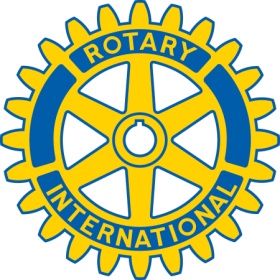 Rotary Club of the Year2015 – 2016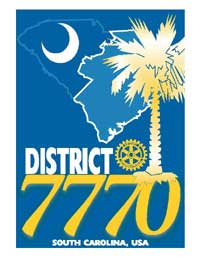 